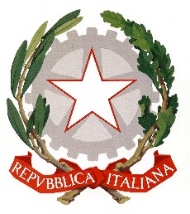 ISTITUTO COMPRENSIVO 3° CIRCOLO – DE AMICISVIA F. ZODA 6 , 89900 VIBO VALENTIATel 096342121 – e mail vvic82800c@istruzione.it – pec vvic82800c@pec.istruzione.itCOMUNICAZIONE n° 1 del 25 agosto 2023Preg.mi sigg.ri DOCENTI Scuole dell’infanzia, primarie e secondarie di 1° gradoLoro sediOGGETTO: convocazione del 1° Collegio dei Docenti – a.s. 2023-24Preg.miIn relazione a quanto in oggetto mi pregio comunicarVi che il 1° collegio dei docenti dell’anno 2023-24 è convocato per LUNEDI’ 4 SETTEMBRE  2023 nell’Aula Magna del Convitto Filangieri per le ore 10.00 con l’o.d.g. seguente:Saluto del DS ed insediamento nuovo Collegio dei Docenti;Accoglienza e presentazione nuovi docenti;Novità legislative connesse al nuovo anno scolasticoATTIVITA’ PNRRAttività formazione in servizioInformativa nuove classi, proposta suddivisione orario settimanale, strutturazione Dipartimenti DisciplinariIllustrazione calendario scolastico e socializzazione Piano attività docenti ed educatori per il  periodo 5/13 settembre.Consueta, immutata stima.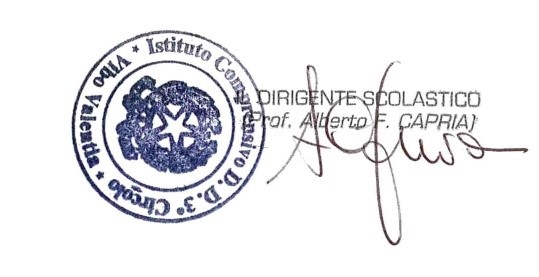 